О проведении классных часов по профориентацииВ рамках реализации проекта «Организация экскурсионных туров для учащихся Белгородского района «Успешная карьера начинается с детства. Я – лидер!» в 32 общеобразовательных организациях района, реализующих программы основного общего и среднего общего образования (100%), среди обучающихся 8-11 классов проведены классные часы по профориентации «Встреча с профессионалом» с участием лучших по профессии. Из 2860 обучающихся 8-11 классов в классных часах приняли участие 2603 обучающихся, что составляет 91% от общего количества обучающихся 8-11 классов.С целью обогащения знаний обучающихся о мире профессий, подготовки детей к осознанному выбору профессии, для выявления способностей к определенному виду деятельности, обучающиеся были ознакомлены с технологией выбора профессий, с перечнем профессий, востребованных на региональном рынке труда, с требованиями к профессиям, списком возможных профессий, которые будут изучаться в рамках профессионального обучения старшеклассников 10-11 классов, списком учреждений высшего и профессионального образования, которые находятся в Белгородском районе и городе Белгороде. Поднимались вопросы трудоустройства молодежи. Классные часы проведены в различных по организации взаимодействия формах: лекции, дискуссии, диспуты, консультации, сообщения, беседы, викторины, видеолектории.С целью формирования у обучающихся представления о профессии: истории её возникновения, социальной значимости в обществе, уникальности; повышения интереса к выбранной профессии; развития стремления быть лучшим по профессии, на классных часах обсуждались профессии врача, адвоката, полицейского, повара, водителя, бухгалтера, педагога, продавца, ветеринара, библиотекаря, стоматолога, хореографа, психолога, агронома, конюха, электромеханика, программиста и др. На встречу с обучающимися общеобразовательные организации пригласили лучших в своей профессии: медицинских работников; представителей ФГАОУ ВО «Белгородский государственный национальный исследовательский университет»; ФГБОУ ВО «Белгородский государственный аграрный университет имени В.Я. Горина», ФГАОУ ВО «Белгородский государственный технологический университет им.В.Г. Шухова»; ветеранов педагогического труда; поваров; психологов; библиотекарей; специалистов Управления пенсионного фонда РФ в г.Белгород,  УФМС России по Белгородской области в Белгородском районе; инспектора ДПС ГИБДД УМВД России по Белгородской области; руководителей военно-патриотических клубов «Юнги Белогорья», «Отечество»; водителей; адвоката адвокатского кабинета «Право и честь»; специалиста ОАО «Газпром»; стоматолога; хореографа; агронома; конюха; настоятеля храма; сотрудника ЮВЖД и др.На классные часы профориентационной направленности «Встреча с профессионалом» также были приглашены выпускники общеобразовательных организаций, добившиеся высоких результатов в своей профессии.Приглашенные гости продемонстрировали обучающимся видеоматериал, рассказали о специфике своей работы, ответили на вопросы.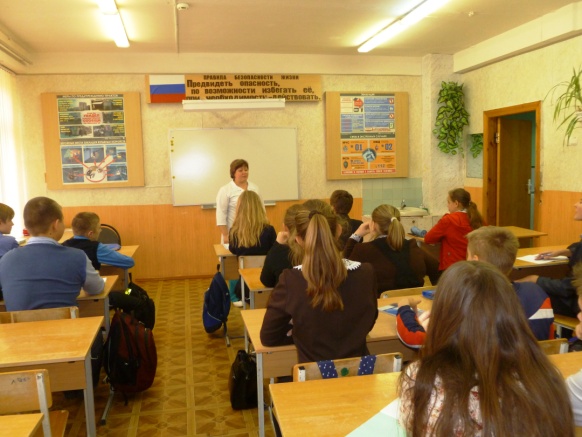 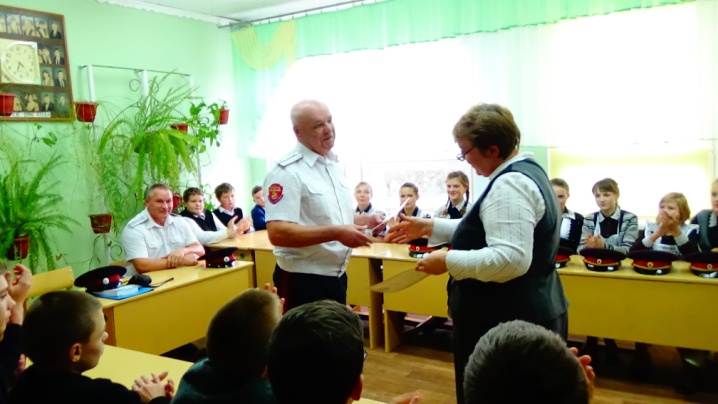 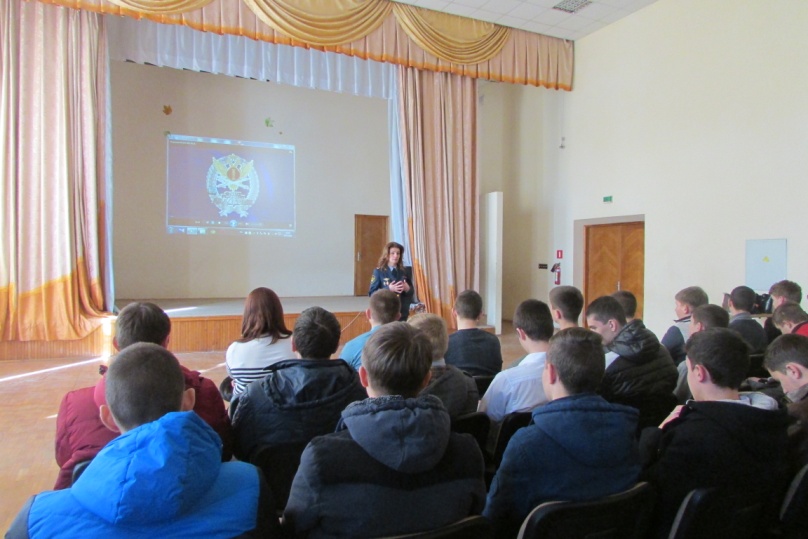 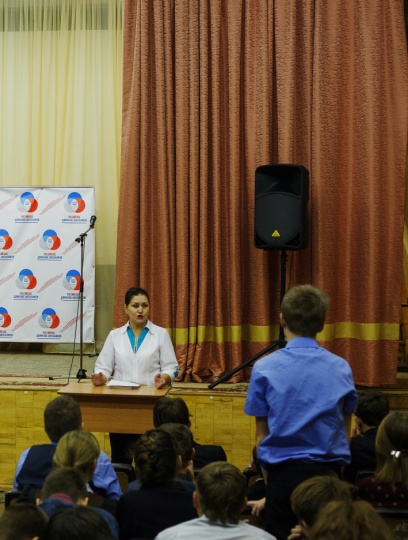 